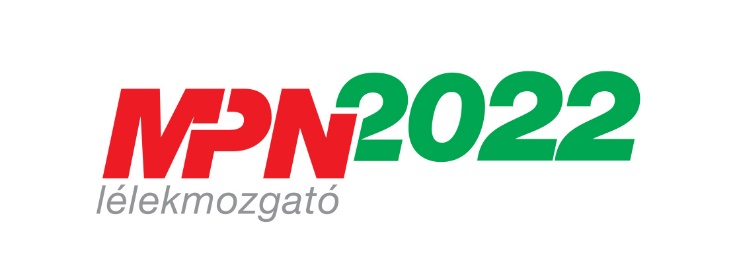 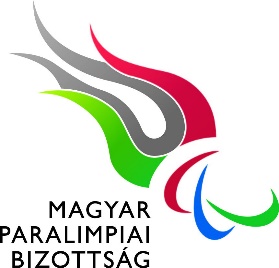 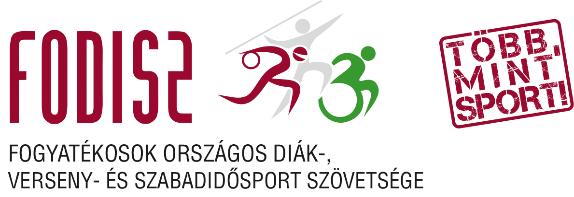 MPN2021 LÉLEKMOZGATÓ RAJZPÁLYÁZATEGYSÉGES GYÓGYPEDAGÓGIAI MÓDSZERTANI INTÉZMÉNYEKNEK PÁLYÁZATKÍSÉRŐ ADATLAP
Pályázat beküldési határideje: 2022. március 16., éjfél.Pályázat beküldési címe: FODISZ - 1146 Budapest, Istvánmezei út 1-3.Pályázó intézmény neve: Pályázó intézmény vezetője: Pályázó intézmény címe: Pályázatot beküldő kapcsolattartó neve: Kapcsolattartó telefonszáma:Kapcsolattartó e-mail címe:Pályázatra beküldött pályaművek száma				…………….dbKelt, …………………………….											    …………………………………………………….pályázatot beküldő aláírása